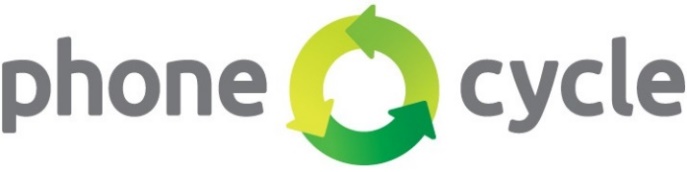   VIC 3004  Please complete the form below and forward to repair@phonecycle.com.au to book your repair.PhoneCycle Pty LtdDate:Level 7Order Reference:3 Bowen CrescentMelbourneCompany* PhoneCycle use only